JAMES SMITH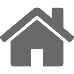                     Fort Bliss, TX 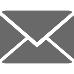 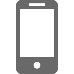 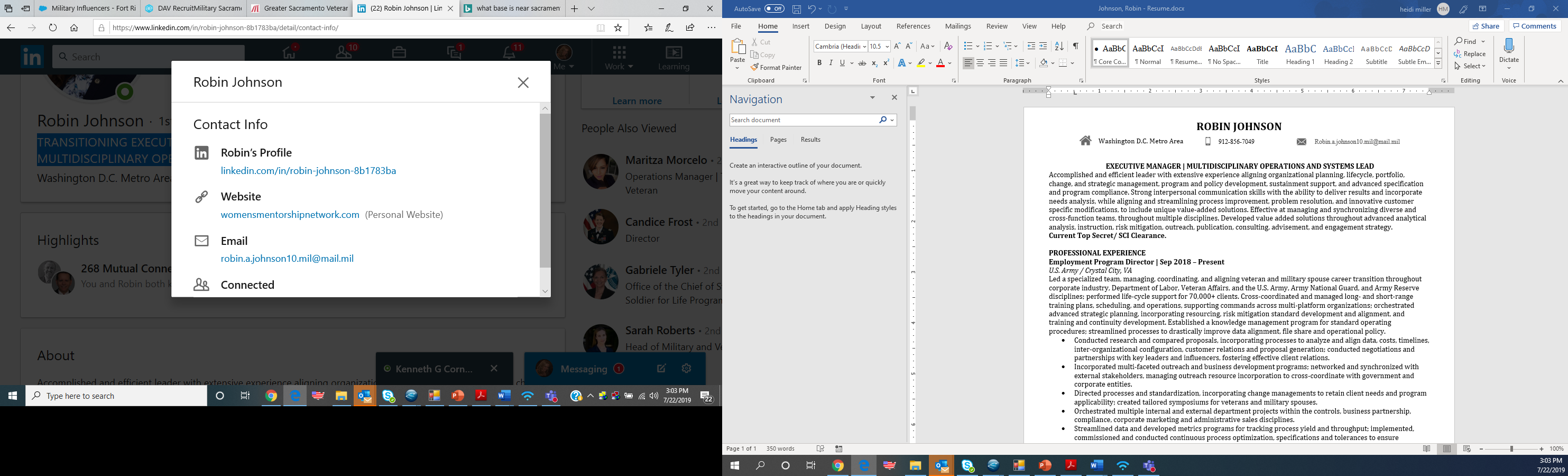 DIRECTOR LOGISTICS | EXECUTIVE MANAGER Influential and strategic leader with 20+ years’ global experience managing inventory, sustainment, shipping and transportation processes for joint and multi-component services. Proven track record of developing and implementing process improvement solutions that deliver substantial impact and increase operational and production efficiency. Versatile and top-performing manager and teambuilder with strong interpersonal communication skills, possessing the ability to deliver results, while aligning and streamlining change management, problem resolution, quality control and program strategy, throughout rapidly evolving capacities. Secret Clearance.RELEVANT SKILLS & AREA OF EXPERTISE  PROFESSIONAL EXPERIENCEPackaging Supervisor | Amazon | 2017 - PresentSupervised a 2nd shift packaging operations for tablets, capsules and soft gels; orchestrated production schedules/ programs, labor allocation, scope development, progress reports and cost analysis, while organizing daily operations/ plans; oversaw large-scale inventory control, shipping / receiving and diverse personnel scheduling. Directed inbound operations and quality assurance, supporting contacting, equipment fulfillment, troubleshooting, transport, resupply and process flow.Analyzed production needs, incorporating Lean Manufacturing, while providing high-performance results to reduce turnover, while meeting daily production goals.Managed G.M.P. and S.O.P., Lean Manufacturing, OPEX Program Training.Managed the production and process functions, developing and aligning production schedules to maximize the utilization of equipment and associates, reducing labor cost based on work priority, quantity of equipment and personnel skillsets.Generated production reports, reconciliations, log books, attendance, reviews, disciplinary and accident reports.   Warehouse Supervisor/ Packaging Supervisor | L.N.K. International | 2012 - 2017Supervised 30 – 60 cross-functional personnel throughout production flow, quality control, audit, retrofit, storage, stocking, preventative maintenance, heavy equipment operation and distribution alignment; oversaw the orchestration of shift operations within the controls, materials, risk mitigation, compliance, purchasing, inventory, safety and quality disciplines; reviewed equipment/ system lifecycle documentation and provided feedback - coordinated risk assessments for project design/ work implementation. Incorporated process improvement and change management measures, while developing metric programs for tracking process yield and throughput to incorporate best practices and production methodologies, to include cost reduction initiatives and daily monitoring and reporting.Managed organizational benchmark planning forecasting for production expectations, capital expenditures, forecasting industry trends, analyzing data and aligning technical processes to mitigate costs, while creating and maintaining shift goals to drive productivity.Coordinated and developed communication systems to oversee accountability and shift production continuity between multiple departments, maintaining a higher merchandise volume and achieving a 3% compensation sales record. Spearheaded the implementation of a new system which drove communication between team members and increased accountability which directly resulted in a productivity increase of 20%.Deputy Chief/ Director of Logistics | U.S. Army | 2009 – 2011Oversaw and supported theater posture planning, including retrograde, reposture, redeployment and base planning, while managing future combat service support and contractor fielding and strength. Created and improved knowledge and information fusion exchange capabilities, including executing an $8.3M budget, contracting for personnel and logistics support, installing, maintaining and upgrading the communications infrastructure and support procurement. Tracked and supported mission logistics operations, including multi-modal distribution, transportation, inventory control, equipment maintenance deconfliction, resource allocation and supply chain management. Battalion Logistics Officer | U.S. Army | 2008 - 2009Led a team of logistics specialists, orchestrating supply, transportation, maintenance and sustainment support for a specialized organization, comprised of 400+ multi-functional personnel. Directed procurement, warehouse management, contracts, support training, budgeting and key part life-cycle acquisitions; synchronized logistics for 50+ combat platforms and 200 vehicles, accounting for and overseeing $200M in equipment. Coordinated with contract, transportation, central issuing facilities and higher headquarters to align multi-modal transportation for air, vehicle, rail and sea movement. Incorporated Lean principles to analyze all facets of equipment use and serviceability; streamlined processes to cross-level $2M in deployment equipment between multiple organizations.Oversaw quality assurance and investigations, increasing liability and delegating $267,417 in loss findings. Directed the sustainment support organization’s resupply, cyclic refueling, field feeding and requisition simulation. Coordinated emergency part infiltration, response and 24/7 sustainment; oversaw shipping and receiving of $11M in vehicles, generators, trailers, sensitive items and support equipment.    Aviation Logistics Team Lead | U.S Marine Corps | 2002 - 2007  	Supervised and cross-trained a team of 20-40 specialists, while orchestrating the planning, coordinating and execution of supply, maintenance, procurement, warehouse operations and asset accountability programs for a multi-functional division. Coordinated retrograde, receipt and redistribution of organizational equipment; coordinated and planned the total cradle to the grave life-cycle logistics support for 7 separate aircraft platforms (Bell AH-1, Bell UH-1, CH-53s, Bell Boeing V-22, C-130s and Carriers), to include assigned systems and subsystems. Performed analytical studies of internal storage and distribution activities - ensuring compliance with quality assurance procedures, maintenance, supply and procurement into logistics activities to sustain system fielding. Developed and communicated logistics requirements, designs and support for early stages of logistics life-cycle. Incorporated Lean principles to analyze all faucets of equipment use and serviceability; streamlined processes to cross-level equipment between multiple departments, increasing use, efficiency and minimize purchasing expenses. Developed and implemented strategies for procuring, storing and distributing goods or services. Cross-coordinated with subordinate organizations and teams to align required actions, schedules and cross-functional resources. Advised higher level officials of deviation in expected cost, schedule and/ or performance criteria and outlines recommendations for resolutions.Supervised the ordering, receipt, stocking, inventory, processing and delivery of approximately 8,400 types of aircraft parts valued in access of $285M.Managed squadron continuous process improvement operations, improving the division’s inspection readiness from 23% to 100%, within 2 months; led, supervised and mentored approximately 30 continuous process improvement initiatives, events and projects.Improved delivery efficiency of the aviation supply department from 38% to 92% and reduced average delivery times from 2.5 hours to 45 minutes.Managed training platforms and coordinated the training of more than 150 personnel in Lean, Six Sigma yellow belt practices.Oversaw the operations and safety of a Marine Corps rifle range which trained 150 Marines weekly in necessary marksmanship skills with a 100% safety rating.Supervised 39 personnel throughout an 8-week military school; supervised the storage, processing and distribution of 6,000 types of aircraft parts in support of 63 military aircraft; increased readiness levels to 7% higher than the historical high, increasing availability to 4 extra aircraft daily.EDUCATIONBS – Operations Management, 3.4 GPA | University of Arkansas | 2008Lean Six Sigma Green Belt 						Supply and Distribution Management Global Logistics & Supply Chain Planning | Ground & Air Transportation | Imports & Exports | Inventory Tracking | Production Management | Shipping & Handling Project Management Critical Thinking | Information System Management | Quality Assurance | Team Leadership | Employee Training & Career Development | Life-cycle Management Business Operations Budgeting | Communication Skills | Customer Service | Financial Planning & Analysis | Strategic Planning | Forecasting & Prioritization 